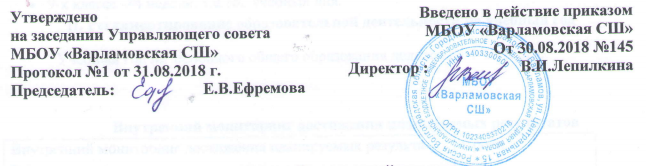 КАЛЕНДАРНЫЙ УЧЕБНЫЙ ГРАФИКосновного общего образования (9 класс)муниципального бюджетного общеобразовательного учреждения  «Варламовская средняя школа»на 2018-2019 учебный годВведениеКалендарный учебный график разрабатывается в соответствии с пунктом 10 статьи 2 Федерального закона от 29.12.2012 № 273-ФЗ «Об образовании в Российской Федерации», требованиями  СанПиН, основными образовательными программами, Уставом и локальными нормативными актами учреждения с учетом мнений участников образовательных отношений.Календарный учебный график на 2018-2019 учебный год регламентируется следующими документами:Приказами учреждения:о режиме работы учреждения на учебный год;об организованном окончании четверти, полугодия, учебного года;о работе в выходные и праздничные дни.Расписанием:учебных занятий;занятий дополнительного образования (кружки, секции и т.д.),занятий внеурочной деятельности;занятий, обеспечивающих реализацию платных образовательных услуг.Графиками дежурств:классных коллективов;педагогов на этажах, рекреациях и в столовой учреждения;I. Продолжительность  учебного года Считать началом 2018-2019 учебного года 1 сентября 2018 года. Сроки окончания учебного года для обучающихся 9-го класса определяются в соответствии с расписанием ГИА, которое утверждает Федеральная служба в сфере образования и науки.Продолжительность учебного года в общеобразовательных классах составляет в:9-х классе -34 недели, т.е.162 учебных дня.II. Регламентирование образовательной деятельности на учебный годУчебный год на  основного общего образования делится на 4 четверти.Внутренний мониторинг достижения планируемых результатовВнешний мониторинг качества образования проводится в форме проверочных работ (ВПР) в соответствии с Правилами осуществления мониторинга системы образования, утвержденными постановлением Правительства Российской Федерации от 5 августа 2013 г. N662, а также в целях реализации Комплекса мер, направленных на систематическое обновление содержания общего образования, на основе результатов мониторинговых исследований и с учетом современных достижений науки и технологий, изменений запросов обучающихся и общества, ориентированности на применение знаний, умений и навыков в реальных жизненных условиях.Государственная итоговая аттестация 9-го  класса проводится  за рамками учебного года в мае-июне 2018 года. Сроки проведения государственной итоговой аттестации выпускников 9-го класса устанавливаются ежегодно Федеральной службой по надзору в сфере образования и науки (Рособрнадзор). Продолжительность учебных периодовПродолжительность  каникул в 2018 – 2019 учебном годуВ праздничные дни (установленные законодательством РФ)  учреждение не работает. В каникулярные дни общий режим работы учреждения регламентируется приказом учреждения, в котором устанавливается особый график работы.Каждый понедельник после 1-го урока   проводится школьная  линейка для 1-11 классов.III. Регламентирование образовательной деятельности на деньВ соответствии с уставом учреждение  работает в первую смену.Продолжительность учебной рабочей недели: 5-ти дневная рабочая неделя в 9 классе. Начало занятий – 08.00.В 9 классе продолжительность урока – 45 минут.Режим звонков для 9 классаРежим работы и расписание кружков, секций, внеурочной деятельности   утверждается приказом учреждения с 01 сентября 2019г.  согласно внеурочного расписания по учебному плану в учреждении. Время проведения внеурочных мероприятий, занятий секций, кружков, индивидуальных, групповых занятий с обучающимися определяется с учетом требований СанПиН,  выдерживая необходимый перерыв между основными занятиями и дополнительными не менее 45 минут, согласно утвержденному расписанию 2-й половины дня. Классные часы проводятся классными руководителями один раз в неделю, продолжительностью не менее 30 минут; классные часы не являются уроками и не включаются в расписание учебных занятий.  Внутренний мониторинг достижения планируемых результатовСрокиВводный контрольСентябрь-октябрьИтоговые контрольные работыапрельклассыСрок начала Срок окончанияПродолжительность(количество учебных  недель)1 четверть901.09.1826.10.1882 четверть906.11.1827.12.187,53 четверть910.01.1922.03.1910,54 четверть903.04.19устанавливаются ежегодно Федеральной службой по надзору в сфере образования и науки8ИТОГОИТОГОИТОГОИТОГО34 учебных неделиДатаДатаПродолжительность(в днях)начало каникулокончание каникулПродолжительность(в днях)осенние29.10.1805.11.188зимние28.12.1809.01.1813весенние25.03.1902.04.199Итого:30НачалоРежимное мероприятиеокончание08.001-й урок08.4508.451-ая перемена08.5508.552-й урок09.4009.402-я перемена(завтрак)10.0010.003-й урок10.4510.453-я перемена(завтрак)11.0011.004-й урок11.4511.454-я перемена(горячее питание)12.0012.005-й урок12.4512.455-я перемена12.5512.556-й урок13.4013.406-я перемена13.5013.507-й урок14.35Перерыв /динамическая пауза14.35-15.00Дополнительные занятияДополнительные занятияДополнительные занятия Внеурочная деятельность, индивидуальные, групповые занятия  и.т.д.до 16.30